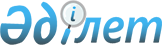 Шығыс Қазақстан облысы Аягөз ауданы Аягөз қаласының "Гвардейская" көшесін қайта атау туралыШығыс Қазақстан облысы Аягөз ауданы әкімдігінің 2015 жылғы 24 желтоқсандағы № 868 қаулысы, Шығыс Қазақстан облысы Аягөз аудандық мәслихатының 2015 жылғы 25 желтоқсандағы N 43/317-V шешімі. Шығыс Қазақстан облысының Әділет департаментінде 2016 жылғы 03 ақпанда № 4386 болып тіркелді      РҚАО-ның ескертпесі.

      Құжаттың мәтінінде түпнұсқаның пунктуациясы мен орфографиясы сақталған.

      "Қазақстан Республикасындағы жергілікті мемлекеттік басқару және өзін-өзі басқару туралы" Қазақстан Республикасының 2001 жылғы 23 қаңтардағы Заңының 6-бабының 1-тармағының 4) тармақшасын, 31-бабының 2-тармағын, "Қазақстан Республикасының әкімшілік-аумақтық құрылысы туралы" Қазақстан Республикасының 1993 жылғы 8 желтоқсандағы Заңының 12-бабының 5-1) тармағын, Шығыс Қазақстан облыстық ономастика комиссиясының 2015 жылғы 6 қазандағы қорытындысына сәйкес және тиісті аумақ халқының пікірін ескере отырып, Аягөз ауданының мәслихаты ШЕШТІ және Аягөз ауданының әкімдігі ҚАУЛЫ ЕТЕДІ:

      1. Шығыс Қазақстан облысы Аягөз ауданы Аягөз қаласының "Гвардейская" көшесі - "Танатар Меерманов" көшесі деп қайта аталсын. 

      2. Осы бірлескен шешім мен қаулы оның алғаш ресми жарияланған күнінен кейін күнтiзбелiк он күн өткен соң қолданысқа енгiзiледi


					© 2012. Қазақстан Республикасы Әділет министрлігінің «Қазақстан Республикасының Заңнама және құқықтық ақпарат институты» ШЖҚ РМК
				
      Сессия төрағасы

Ж.Дюсембаев      Аудан әкімі      Б.Байахметов

      Мәслихат хатшысы

Т.Бозтаев
